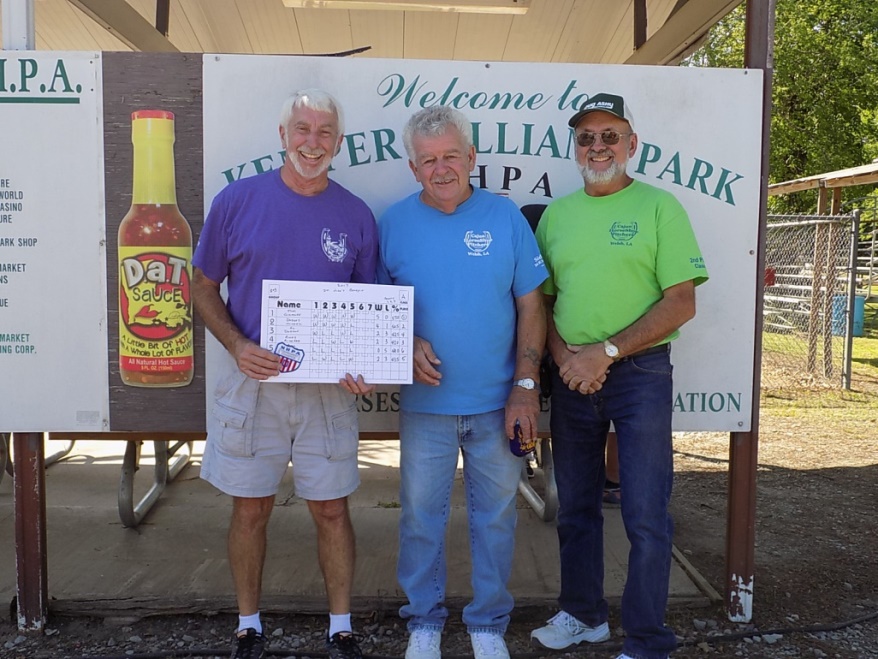 Class A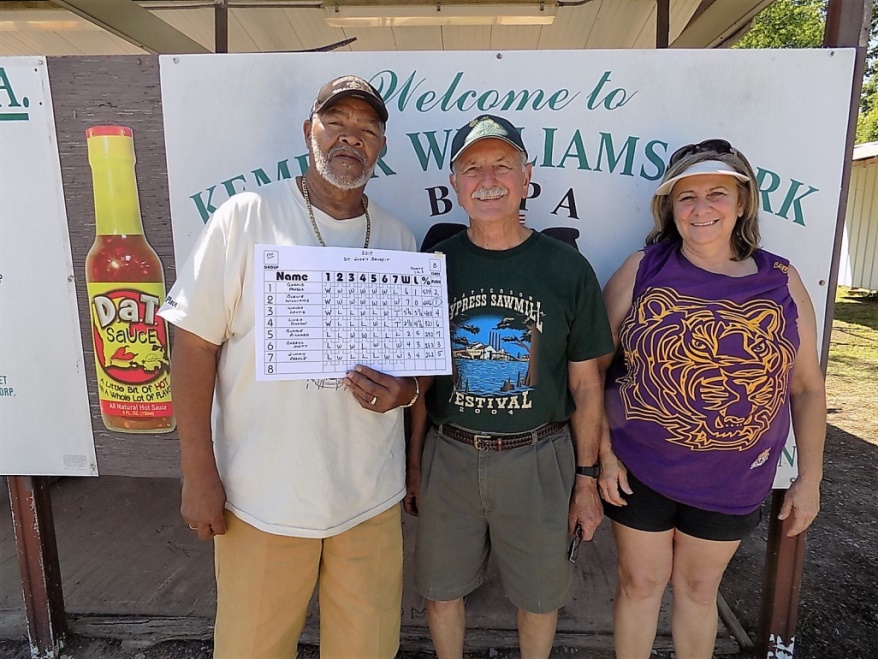 Class B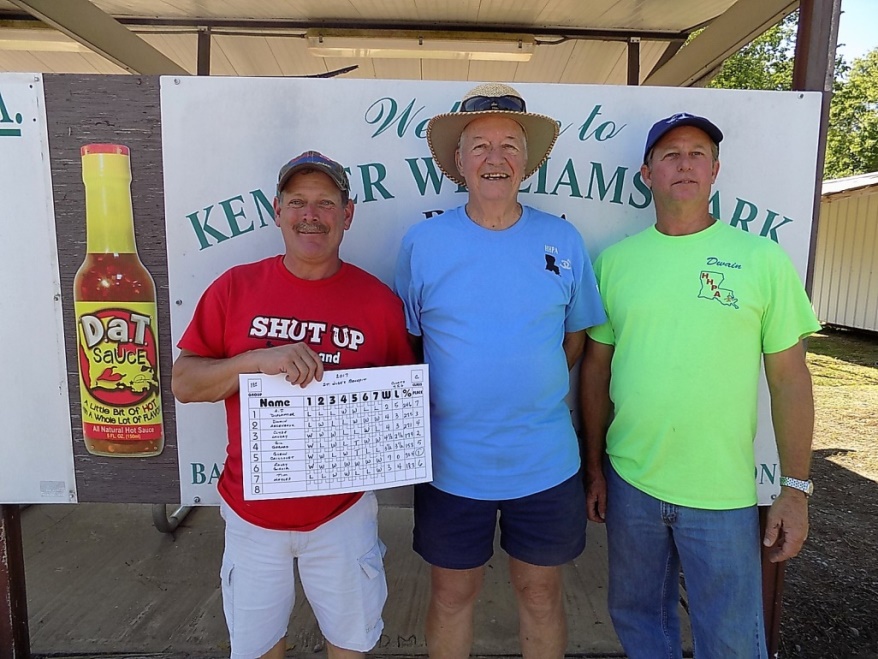 Class C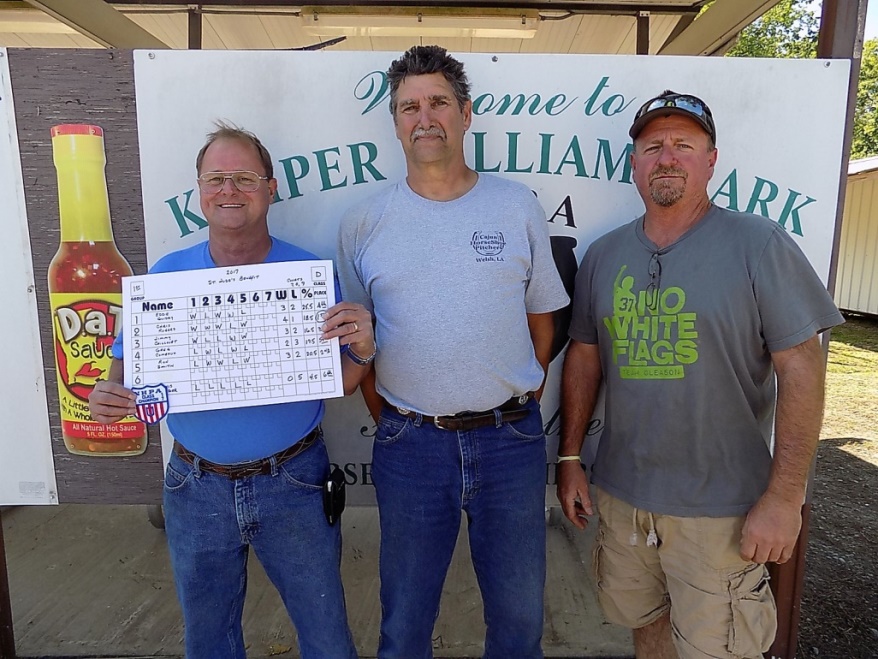 Class D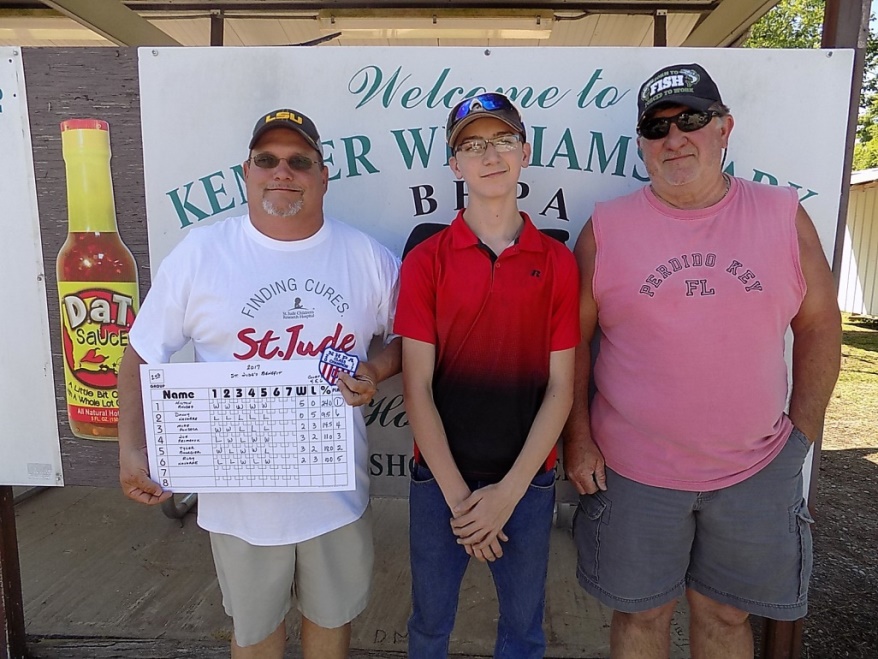 Class E